										Praha 1. 9.2022Dodavatel: klub: adresa: IČ: mail: Objednávka č. 2022 / Objednáváme u Vás organizační zajištění rozhodčích v soutěžích řízených STK ČBF a SŘ I. LM za období 1. 9.2022 – 31.12.2022Děkuji a jsem s pozdravem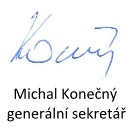 Vyřizuje: Ivana Hradilová – tel. 724 800 065